Собственный педагогический опыт учителя- логопедамуниципального бюджетного дошкольного образовательного учреждения                                                          « Детский сад « Звёздочка » обособленное подразделение Детский сад «Красная Шапочка»                                                                                       Торбеевского муниципального района РМ.Голяйкиной Людмилы Григорьевныстаж работы 10 летТема: « Использование сказкотерапии в работе учителя - логопеда». Актуальность и перспектива опыта.   Чистая, правильная речь – одно из важнейших условий нормального психического развития человека. При помощи речи, общения ребенок легко и незаметно для себя входит в окружающий его мир, узнает много нового, интересного, может выразить свои желания, мысли, требования.В последнее время наблюдается устойчивый рост нарушений речи у детей. Эти дети составляют основную группу риска по школьной неуспеваемости, особенно при овладении письмом и чтением. В связи с тем, что характер речевых патологий у дошкольников стал сложнее, возникла проблема поиска новых форм и методов работы, использование инновационных технологий в области коррекционно-развивающего обучения и воспитания.     Недостатки речи могут быть как следствием проблем, имеющихся в развитии ребенка, так и причиной их проявления. Это значит, у ребенка есть проблемы, которые нужно преодолевать как можно раньше, чтобы они не стали препятствием для его полноценного развития и успешного обучения. В последнее время наблюдается рост числа детей, имеющих нарушения общей, мелкой моторики  и речевого развития. Самый высокий  процент патологий приходится на речевые нарушения. Количество детей с речевыми нарушениями растет с каждым годом. Поэтому так важно заботиться о своевременном формировании речи детей, о ее чистоте и правильности, предупреждая различные нарушения.   Метод сказкотерапии занимает одно из центральных мест в работе с детьми-логопатами, поскольку он один из тех видов деятельности, который может  обеспечить такое комплексное  воздействие на речевую сферу ребенка. Работа с детьми в рамках сказкотерапии больше связана с получением удовольствия от самого процесса  и решения проблем с речью воспитанников. Так, недостаточность разработанной проблемы, практическая  необходимость в методической корректировки данного вопроса и определили  актуальность выбранной темы исследования: «Использование сказкотерапии в коррекционно-развивающей работе учителя-логопеда».Основная идея.    Современные специалисты в поиске эффективных средств коррекции для ребенка с различными отклонениями все больше ориентируются на использование механизма воздействия сказки, которое оказывает значительное коррекционное влияние, комплексного воздействия на детей.Многолетняя практика и поиски новых путей повышения результативности логопедической работы показали, что добиться положительного результата в работе с детьми- логопатами можно, если наряду с традиционными логопедическими занятиями включать в коррекционную работу комплексные занятия с использованием нестандартных форм и методов проведения.     Сказкотерапия- это наиболее эффективный способ коррекционного  воздействия на ребенка, в котором наиболее ярко проявляется принцип обучения: учить играя. В результате активизируются и совершенствуются словарный запас, грамматический строй речи, звукопроизношение,  навыки связной речи, темп, выразительность речи.Теоретичекая база опыта.    После того, как дошкольные образовательные учреждения перешли на ФГОС, остро встал вопрос, какими методами и средствами пользоваться учителю-логопеду для реализации коррекционных задач. Сказкотерапия является одним из перспективных методов учителя-логопеда в работе  с дошкольниками. Современные условия дали толчок к поиску инновационных, развивающих методов  и технологий в работе с детьми дошкольного возраста.      Исходя из выше сказанного, была определена проблема исследования: выявление и создание условий для обеспечения эффективности работы по коррекции речевых нарушений с элементами  сказкотерапии.    Для разрешения этой проблемы была поставлена цель: организация целенаправленной, систематичной работы по развитию речи детей дошкольного возраста с использованием сказкотерапии.   Исходя из поставленной проблемы, темы исследования в соответствии с целью, выделим ряд задач:-изучить  педагогическую и логопедическую литературу по проблеме влияния сказки на   процесс развития речи;- организовать коррекционно-развивающую работу с детьми, имеющими нарушения речи;-создать у детей интерес к сказкам;-расширять словарный запас;-развивать речь, память, мышление, фантазию, воображение детей;-формировать позитивную коммуникацию.Новизна опыта.Одним из видов инноваций в логопедической практике являются логосказки.Логосказки – это целостный педагогический процесс, способствующий развитию всех сторон речи, воспитанию нравственных качеств, а также активизации психических процессов (внимания, памяти, мышления, воображения). Логосказки проводятся как целое занятие, дидактическая игра, театрализованное представление. Логопедическая сказка требует активного участия детей в ходе повествования.Цель логосказки – это всестороннее, последовательное развитие речи детей и связанных с ней психических процессов путем использования элементов сказкотерапии.Логопедические сказки по содержанию просты, небольшие по объему, чтобы ребенок мог понять их содержание и пересказать.Технология опыта.Вся работа с использованием логосказок опирается на общие дидактические принципы:- систематичность и последовательность,- учет возрастных особенностей,- учет индивидуальных особенностей,- учет структуры дефекта,- поэтапность коррекции речи.Необходимо учитывать заинтересованность, радость, воображение, импровизацию, эмоциональное внимание и память ребенка.Технология логосказки может планироваться в разных образовательных областях:Область социально-коммуникативного развития;Область познавательного развития;Область речевого развития;Область художественно-эстетического развития.А также в следующих видах деятельности:- творческой деятельности (театральной, музыкальной);- коммуникативной деятельности (ребенок общается и с героями сказки, и с другими детьми);- познавательной деятельности (в игровой форме познает что - то новое).К числу важнейших задач логопедической работы с дошкольниками, имеющими речевые нарушения, относится формирование у них всех компонентов речи (звукопроизношения, фонематического восприятия, связной речи), так при использовании логосказки решалисьследующие задачи логопедической коррекции:Коррекционно-образовательные: развитие речи; развитие фонематического восприятия; работа над артикуляцией, автоматизацией, дифференциацией звуков, введением их в свободную речь; совершенствование слоговой структуры слова; уточнение структуры предложения; совершенствование связных высказываний.Коррекционно-воспитательные: воспитание духовности, любви к природе, гуманности, скромности, доброты, внимания, выдержки, ответственности, патриотизма.Коррекционно-развивающие: развитие познавательных процессов; развитие просодической стороны речи; развитие умения передавать образ через мимику, жест и движение; обучать приёмам вождения персонажей сказки в настольном театре, театре мягкой игрушки, пальчиковом театре, театре марионеток.Анализ результативности опыта.     Для выявления уровня развития речи детей старшего дошкольного возраста, была проведена первичная диагностика. Данная диагностика включала в   свою очередь два направления: -исследование состояния мелкой моторики, артикуляционной моторики;-исследования речевого развития детей.       Результаты первой диагностики показали :   было зачислено в сентябре 23 детей-логопатов, из них у 21 ребенка (91%)   нарушено звукопроизношение и фонетико-фонематическая сторона речи (у данных детей низкий уровень звукопроизношения, т.е. нарушены все основные группы звуков.) и у  2 детей (9%)   тяжелые речевыми нарушениями (дети в своей речи используют искаженные слова, не различают на слух фонемы в своей  и чужой речи. У детей не полный объем артикуляционных движений , недостаточная переключаемость артикуляционных укладов).    Полученные данные  свидетельствуют о том, что необходимо вести специальную работу по повышению уровня развития речи в дошкольном возрасте.В своей работе я использовала  следующие  виды логосказок:
1. Артикуляционные (развивают речевое дыхание, артикуляционную моторику).
2. Пальчиковые (развивают мелкую моторику, графические навыки).
3. Фонетические (уточняют артикуляцию заданного звука, автоматизируют, дифференцируют звуки).
4. Лексико-грамматические (обогащают словарный запас, закрепляют знания грамматическихкатегорий).
5. Сказки по обучению грамоте (знакомят со звуками и буквами).6. Сказки, способствующие формированию связной речи.  Важным принципом работы со сказками было постепенное усложнение заданий, которое осуществлялось за счет все более активного участия каждого ребенка в выполнении заданий.   Знакомясь со сказкой, подводили детей к пониманию содержания сказки. В беседе по содержанию сказочного произведения используем вопросы, направленные на последовательности событий и понимание особенностей сказки.     В процессе формирования фонематического восприятия, работая над артикуляцией, на индивидуальных занятиях с детьми использовали логопедические «Сказки для язычка», которые помогали провести артикуляционную гимнастику, заострить внимание ребенка на восприятии и воспроизведение звука. После выполнения артикуляционных упражнений переходили на развитие воздушной струи. Каждая организованная образовательная деятельность сопровождается различного рода наглядным и игровым материалом.  «Проживая сказку» дети быстрее осваивали автоматизацию поставленных звуков. С использованием игр и упражнений развивалась мелкая моторика, а значит, развивается речь и мышление ребенка.    Самостоятельное сочинение сказок, историй приближает ребенка к тому уровню монологической речи, который потребуется ему для перехода к новой ведущей (учебной) деятельности. Используются такие основные виды рассказывания как: придумывание и завершение сказки, составление сказки на предложенную тему с опорой на иллюстрированный материал, коллективное сочинение сказки.  Сказка для ребёнка — это игра, волшебство, и не столь важен результат, сколько поддержание игровой, необходимой для ребёнка, истинно сказочной атмосферы. Немного сказки, немного чуда, и вы уже видите перед собой счастливого и здорового малыша.   Использование сказкотерапии  в логопедической работе приводит к стойкой  положительной динамике в речевом развитии. Улучшается:-фонематическое восприятие,-артикуляционная моторика,-звукопроизношение,-слоговая структура слова,-языковой анализ,-грамматический строй речи,-лексико-грамматические отношения, что способствует развитию речи. Все это, без сомнения, поможет детям в усвоении школьной программы в будущем.     Работа с элементами сказкотерапии проводится как индивидуально, так и фронтально.    Для успешной реализации поставленных задач, мы предполагаем тесное взаимодействие с педагогами и родителями (законными представителями). Такое сотрудничество определило творческий и познавательный характер процесса, развитие речи детей обусловило его результативностью.    Работа с педагогами предусматривала: беседы, консультации по использованию сказкотерапии на занятиях, в повседневной жизни, на прогулке.     В конце учебного года  была проведена итоговая диагностика речевого развития речи детей и выведен сравнительный  итог данных диагностик. Сравнительные результаты помогли проанализировать следующую ситуацию. В начале учебного года было зачислено 23 детей (100%) логопатов. Весной  2020 года выпущено с чистой речью  10 детей ( 43%)   , со значительными улучшения   5 детей ( 22%) ,  3  ребенка  ( 13%)  - без улучшений, это те дети, которые регулярно не посещали детский сад, 5 детей (  22%) остались на следующий учебный год.Хотелось бы отметить, что использование сказкотерапии повышает эффективность коррекционной работы при условии учёта  возрастных  особенностей детей с  нарушениями речи  дошкольного возраста. Сказка является наиболее доступным материалом для развития  речи ребенка. Мир сказки чудесен, он уникален и неповторим по своим возможностям. Именно сказки помогают пробудить интерес к слову.Опыт работы показал, что целенаправленная работа по развитию речи детей через игровые методы воздействия, а именно использование сказкотерапии дает положительные результаты.ЛитератураЗинкевич-Евстигнеева. Т.Д. Путь к волшебству. Теория и практика сказкотерапии Спб.-1998 г. Колодяжная Т.П. Колунова Л.А. Речевое развитие ребёнка в детском саду: новые подходы. Ростов-н/Д: ТЦ Учитель,2002 г.  Короткова Л.Д.  Сказкотерапия для дошкольников и младшего школьного возраста Москва: ЦГЛ,2004 г.Шорохова О.А. Играем в сказку. ТЦ Сфера Москва 2006г.Э . Фромм., Э.Берн., Э. Гарднер., А.К. Менегетти. Концепция сказкотерапии.Глухова В.П. Формирование связной речи детей дошкольного возраста-М.2004.Приложение Тема: « Использование сказкотерапии в работе учителя - логопеда». В своей работе я использовала  следующие  виды логосказок:
1. Артикуляционные (развивают речевое дыхание, артикуляционную моторику).
2. Пальчиковые (развивают мелкую моторику, графические навыки).
3. Фонетические (уточняют артикуляцию заданного звука, автоматизируют, дифференцируют звуки).
4. Лексико-грамматические (обогащают словарный запас, закрепляют знания грамматическихкатегорий).
5. Сказки по обучению грамоте (знакомят со звуками и буквами).6. Сказки, способствующие формированию связной речи.  Артикуляционные сказкиКомплексы артикуляционных упражнений объединяются в виде увлекательных сказок о Язычке.Игровым персонажем, который создает благоприятный эмоциональный фон, на индивидуальных занятиях является, бегемотик «ЖУ - ЖА». Куклу надевает взрослый на руку и предлагает выполнить артикуляционные упражнения. Заинтересованность ребенка повышается во время самостоятельной работы с этой замечательной игрушкой. Также для того, чтобы привлечь ребёнка к проведению артикуляционной гимнастики, интереснее и эффективнее всего будет погружение ребёнка в сказку. Артикуляционная сказка «Сказа о веселом язычке»(развивают речевое дыхание, артикуляционную моторику)
Во время сказки ребенок должен видеть себя в зеркале.Пальчиковые сказки (развивают мелкую моторику, графические навыки).Педагоги ежедневно на занятиях используют пальчиковую гимнастику. Для того чтобы заинтересовать детей и избежать однообразия в выполнении таких упражнений, альчиковые игры объединяются в небольшие сказки и рассказы по одной или разным темам.
Вот пример сказки «Ёжик» ( с СУ-ДЖОКОМ)Жил был ёжик.Он бы колючий.Вот такой колючий,Вот такой колючий.И побежал он гулять.Бежит, бежит,Прибежал на полянку.А на полянке тропинки.И побежал он по тропинкам.Бежит, бежит….Вернулся на полянку и побежал дальше.Бежит, бежит….И видит озеро, искупался в озере,Вот так, вот так.И побежал дальше.
Бежит, бежит…..И видит, грибочки растут.1 грибочек, 2 грибочка, 3 грибочка, 4 грибочкаИ большой ГРИБ.Покатился он дальше.Катится, катитсяИ домой пришел СПАТЬ.Пальчиковые сказки: - стимулируют действие речевых зон коры головного мозга, что положительно сказывается на исправлении речи детей; 
- совершенствуют психические процессы: внимание и память, которые тесно связаны с речью;- повышают интерес детей к русским народным сказкам, к малому фольклорному жанру.Фонетические сказкиФонетические сказки предусматривают работу над нарушенным звуком или группой звуков. В них подобран речевой материал на автоматизируемый звук или дифференцируемыми звуками. С детьми постарше, применяю сказки на новый лад.  Попадая в логосказку, ребёнок путешествует по ней вместе с главными героями, помогает в трудных ситуациях, переживает вместе с ними, поддерживает, принимает решения. В результате происходит ненавязчивое закрепление трудных звуков (автоматизация изолированного звука, звука в прямых и обратных слогах, словах, словосочетаниях, предложениях, чистоговорках, стихах и во фразовой речи).Логопедическая сказка «Хорошие друзья»( Сказка для автоматизации звуков [Ш, Ж] )Ясное Солнышко светило высоко в небе. Птичка Щебетушка пела песенку своим маленьким птенцам, а медвежонок Мишка отправился в лес по сладкую землянику. - Пи-пи-пи, – послышалось рядом. Под кустом сидел маленький Мышонок и жалобно плакал.- Что случилось? – спросил медвежонок Мишка.- Мою норку затопило водой. Где же я теперь буду жить? Я хочу спать в свой кроватке и на своей подушечке, хочу кушать вкусные пирожки, – ещё сильнее заплакал Мышонок.- Ква, ква, ква, – это лягушка Квакушка прыгает чтобы помочь. – Я услышала ваш разговор и хочу вам помочь.- Неужели мне может кто-то помочь? – продолжал плакать Мышонок.- Мы построим тебе домик из сухих шишек, – решил Мишка.- Домик? Но ведь мышата живут в норках, а не в домиках, – все ещё плакал Мышонок.- Необходимо построить домик на высоком месте под кустиком, – подсказала птичка Щебетушка. – Там будет тепло и уютно.Под кустом шиповника Мишка подготовил место для домика. Лягушка принесла сухих шишек. А птичка Щебетушка – пушистые птичьи перышки. Все вместе они построили небольшой, но уютный домик для мышонка. Мышонок залез в домик, улыбнулся и прошептал:- Спасибо тебе Мишка, и тебе Квакушка, и тебе Щебетушка, за помощь. Если бы не вы, пришлось бы мне жить в холоде и голоде. Вы хорошие друзья.- А друзья, пропела птичка Щебетушка, – всегда должны приходить на помощь в тяжелую минуту. – И добавила: – Верный друг нужен каждому. Самому беды не одолеть.Солнышко, которое вверху все слышало и видело, широко улыбнулось хорошим друзьям.Задания и вопросы1. Хлопни в ладоши, когда услышишь звук Ш (при повторном чтении).2. Подними руку, когда услышишь звук Ж (при повторном чтении).3. Назови слово из сказки со звуком Ш , выделяя его голосом.4. Назови слова с двумя звуками Ш.5. Кто пошел в лес по землянику?6. Кого встретил медвежонок? Что произошло с Мышонком?7. Что предложил Мышонку медвежонок Мишка?8. Где и из чего построили домик для Мышонка?9. Кто строил домик для Мышонка?10. Какой получился домик для Мышонка?11. Что сказал Мышонок медвежонку, лягушке и птичке?12. Что сказала птичка Щебетушка про друзей?13. Что случилось бы с Мышонком, если бы не друзья?14. У тебя много друзей, с которыми ты дружишь?15. Были у тебя случаи, когда друзья тебе помогали?16. Вспомни слова, в которых есть такие слоги как: ША, ШИ, ШО, ШУНачало формыКонец формыСказки по обучению грамоте
Логосказки:
- знакомят детей с гласными и согласными звуками, 
- формируют понятия: «звук», «буква», «гласный звук», «согласный звук»;
- развивают слуховое внимание;
- развивают фонематический слух; 
- знакомят детей с гласными и согласными буквами, закрепляют зрительные образы букв;
- формируют и дифференцируют понятия «звук — буква».
Главные герои сказок – звуки и буквы, наделенные своими характерами. На занятиях дети погружаются в мир сказочных персонажей Королевства звуков и букв. В красном дворце живут шесть гласиков (гласные звуки). В синем и зеленом дворце живут согласики (согласные звуки).Сказка «Живые звуки»Давным-давно жили-были звуки. И было их шесть. У каждого звука был свой характер: А — радостный и веселый, У — угрюмый, задумчивый, О — очень любил всему удивляться, И — игривый, улыбчивый, Э — медлительный, рассудительный, Ы — самый серьезный и хмурый.Звуки были разными, но очень дружными, так как все они любили петь. Голоса их звучали красиво, звонко. Умели звуки петь и очень тоненько — высоко:- А, У, О, И, Э, Ы.И низко:- А, У, О, И, Э, Ы.По одному и парами:- АУ, ОИ, ЭЫ.По трое:- АУО, ИЭЫ.И хором:- АУОИЭЫ.Ходили звуки по свету и голосисто пели. За это их стали называть ГЛАСНЫМИ и красные рубашки подарили.Но однажды задумались звуки:- Как же так, — говорит А, — у всех есть дома, а у нас нет.- У зверей — у кого дупло, у кого берлога, — поддержал У.- О, и у каждой птички есть гнездо, — подхватил О.- И люди в домах живут, — тихонько заметил И.- Это что же получается, одни мы без постоянного места жительства, — возмутились Э и Ы.Подумали-подумали да и начали дома мастерить. А да И нашли по три палочки. А сделал шалаш с перекладиной. И к двум столбикам перекладинку наискосок приладил и остался очень доволен.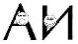 У и Ы взяли по две палочки. У смастерил себе домик, похожий на дерево с сучком. Ы к одной палочке пристроил половинку маленького колесика, вторую палочку поставил рядом для надежности.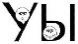 О увидело колесо, оно ему и подошло. Э долго смотрел на треснутый ободок от колеса, потом приделал к нему палочку и устроился — домик появился и у него.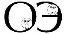 Довольные звуки на радостях и названия своим домам придумали, стали их называть БУКВАМИ.У звука А — домик-буква А, у звука У — домик-буква У, у звука О — домик-буква О, у звука И — домик-буква И, у звука Э — домик-буква Э, у звука Ы — домик-буква Ы.С тех пор, глядя на домики-буквы, все узнают, какие звуки в них живут.Лексико-грамматические сказкиЛексико-грамматические сказки (Г. А. Быстрова, Э. А. Сизова, Т. А. Шуйская) несут определенную лексическую или грамматическую нагрузку. В логосказках используются различные способы обогащения, активизации словарного запаса, словообразование, словоизменение.Тема: «Фрукты»Цель: – Согласование существительных и прилагательных с числительным;– Образование единственного и множественного числа существительных.Запасливый Ёжик.Утром Ёжик пришёл в сад. Он подошёл к яблоне и стал считать красные яблоки: «Одно красное яблоко, два красных яблока, три красных яблока, четыре красных яблока, пять красных яблок…»Затем он подошёл к груше и стал считать, сколько на ней жёлтых груш: «Одна жёлтая груша, две жёлтых груши, три жёлтых груши, четыре жёлтых груши, пять жёлтых груш…»Пересчитав груши, Ёжик пошёл считать синие сливы: «Одна синяя слива, две синих сливы, три синих сливы, четыре синих сливы, пять синих слив…»Пока Ёжик считал урожай фруктов в саду, за ним наблюдала Ворона. Как только он закончил считать, она у него спросила:– Ёжик, зачем ты считаешь красные яблоки, жёлтые груши и синие сливы?– Я их считаю, что – бы знать, хватит ли мне на зиму запаса фруктов в этом саду, – ответил ей запасливый Ёжик.Вопросы к тексту:– Куда пришёл Ёжик?– Что считал Ёжик?– Вспомни, как он считал красные яблоки, жёлтые груши, синие сливы.– Зачем он их считал?Сказки, способствующие формированию связной речи 
Виды работ со сказками:
1. Ребенок разыгрывает знакомые сказки.
2. Несколько детей, предварительно распределив роли, разыгрывают сказку. 
3. Ребёнок разыгрывает сказку по мотивам увиденной, но изменяет персонажей, время, конец действия.
4. Ребенок разыгрывает и моделирует сказку по набору предложенных или выбранных самостоятельно игрушек. При этом ребёнок самостоятельно демонстрирует сказку, придумывает её сюжет. Таким образом, развивается самая сложная форма связного высказывания - составление творческих рассказов.
5. Подготовка и показ музыкально-логопедических сказок.Фото  отчет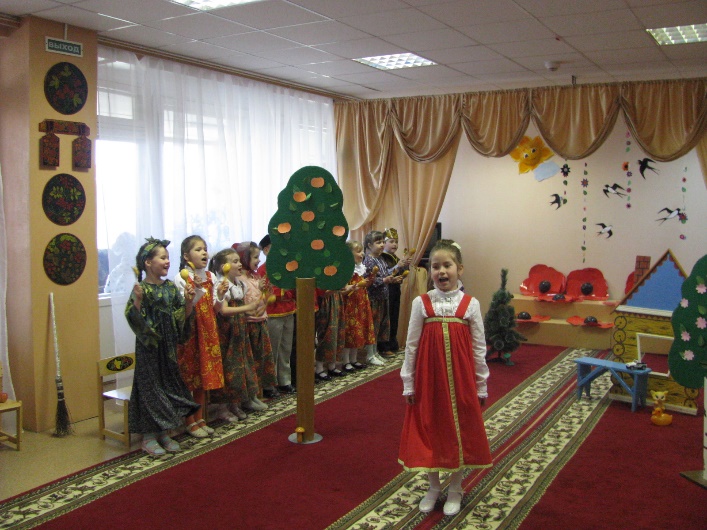 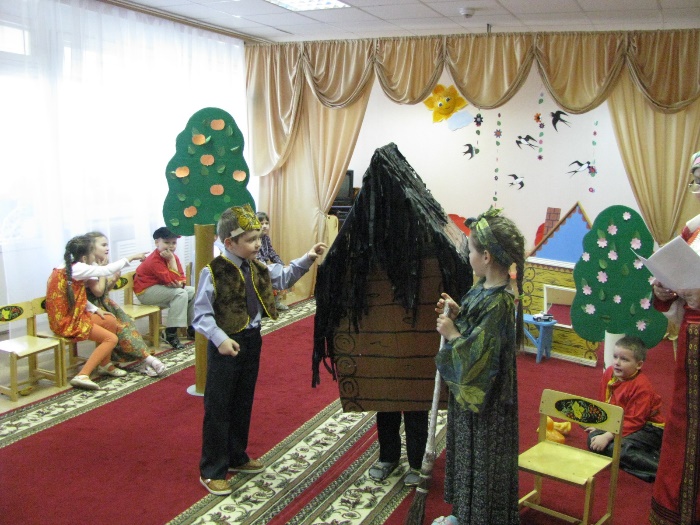 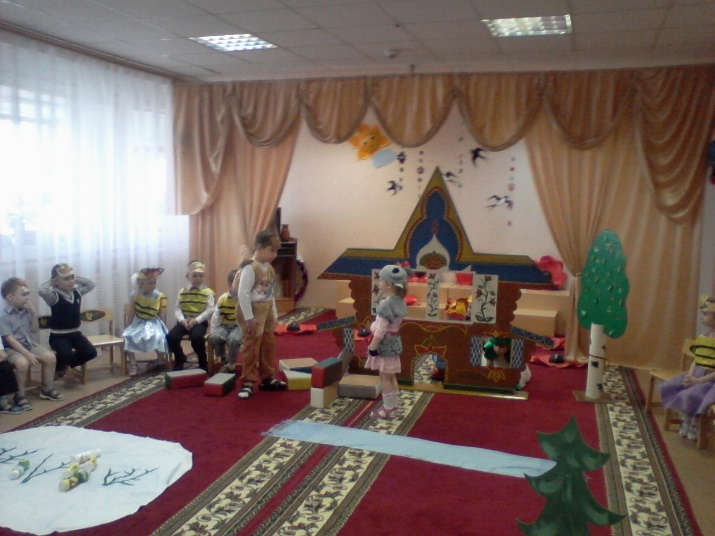 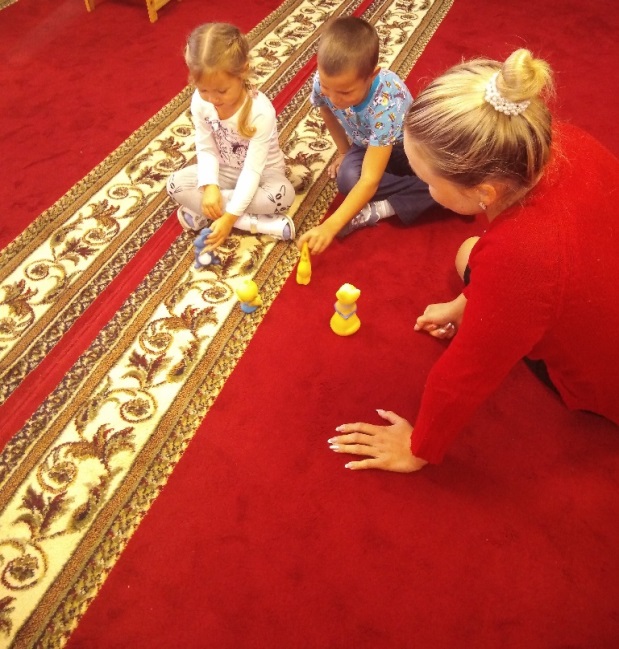 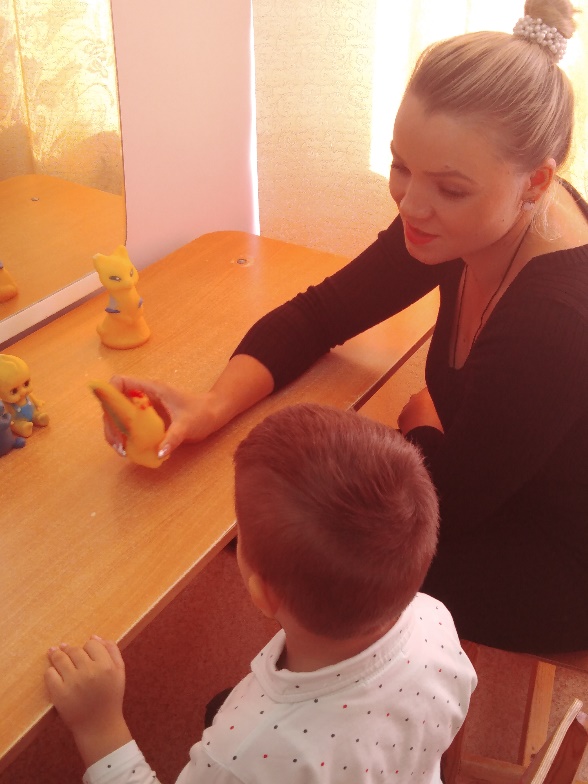 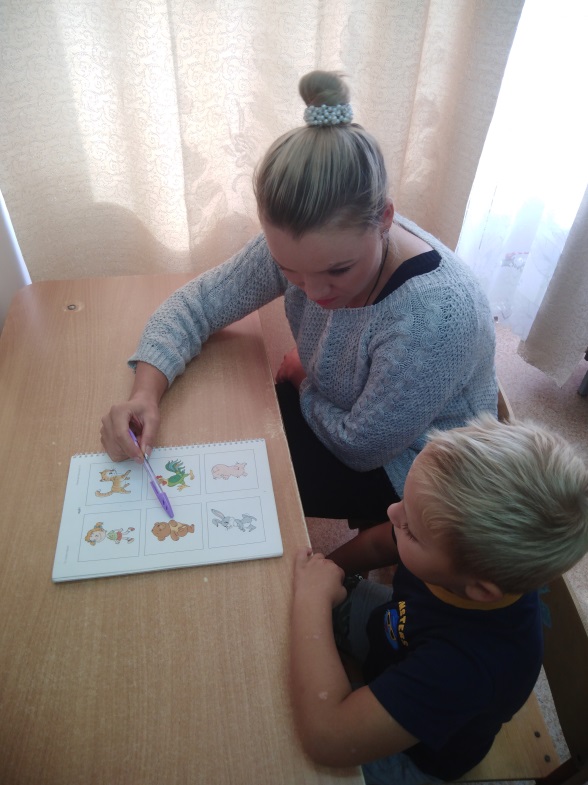 